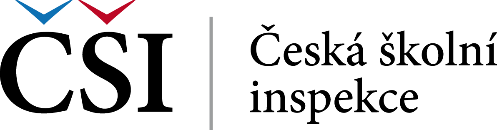 Dotazník pro ředitele
Shoda názorůŠkolní prostředíUveďte, nakolik souhlasíte s následujícími větami.Školní klima – v rovině vztahů mezi vedením a pedagogy školyUveďte, nakolik souhlasíte s následujícími větami.Školní klima – v rovině vztahů mezi členy pedagogického sboru školyUveďte, nakolik souhlasíte s následujícími větami.rozhodně anospíše 
anospíše 
nerozhodně neVe škole je k dispozici dostatek vyhovujících vyučovacích pomůcek.Ve škole převládá spokojenost s pracovním zázemím pedagogických pracovníků (kabinety, sborovna).Ve škole převažuje celková spokojenost 
s materiálně-technickým vybavením školy.Prostory, v nichž se pohybují děti/žáci, jsou přehledné 
a je snadné udržovat nad nimi dohled.V průběhu roku je dostatek příležitostí pro vzájemnou spolupráci učitelů a zákonných zástupců dětí/žáků.rozhodně anospíše 
ano spíše 
nerozhodně neVedení a učitelé si vzájemně poskytují zpětnou vazbu týkající se jejich práce.Učitelé navrhují vedení školy možné změny 
vedoucí ke zkvalitnění výchovně-vzdělávacího procesu.Učitelé mohou bez obav rozporovat kroky vedení, 
pokud s nimi nesouhlasí.Neshody vzniklé mezi učiteli a vedením školy jsou řešeny a vedou ke zkvalitnění jejich spolupráce.I když jsou mezi vedením a učiteli názorové rozdíly, 
jsou schopni dále spolupracovat.rozhodně anospíše 
ano spíše 
nerozhodně neUčitelé si vzájemně poskytují zpětnou vazbu 
týkající se jejich práce.Učitelé podněcují vzájemnou spolupráci za účelem dalšího rozvoje výchovně-vzdělávacího procesu.Učitelé mohou bez obav rozporovat kroky kolegů, 
pokud s nimi nesouhlasí.Neshody vzniklé mezi učiteli jsou řešeny 
a vedou ke zkvalitnění jejich spolupráce.I když jsou mezi učiteli názorové rozdíly, 
jsou schopni dále spolupracovat.